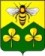 ДУМА САНДОВСКОГО МУНИЦИПАЛЬНОГО ОКРУГАТверской областиРЕШЕНИЕ                                             26.10.2022		                              пгт. Сандово                                                  № 34        О порядке назначения и проведения собрания граждан, а также о полномочиях собрания граждан на территории Сандовского муниципального округа Тверской области	В соответствии Федеральным законом от 06.10.2003 № 131-ФЗ «Об общих принципах организации местного самоуправления в Российской Федерации», руководствуясь Уставом Сандовского муниципального округа Тверской области, Дума Сандовского муниципального округаРЕШИЛА:	1.Утвердить Положение о порядке назначения и проведения собрания граждан, а также о полномочиях собрания граждан на территории Сандовского муниципального округа Тверской области	2.Настоящее решение вступает в силу со дня его принятия, подлежит официальному опубликованию в газете «Сандовские вести» и размещению на официальном сайте Сандовского муниципального округа в информационно-телекоммуникационной сети «Интернет».Глава Сандовского муниципального округа                                                                       О.Н. ГрязновПредседатель Думы Сандовского муниципального округа                                                                       О.В.Смирнова    Приложение к решению Думы Сандовского муниципального округаот 26.10.2022г. № 34Положениео порядке назначения и проведения собрания граждан, а также о полномочиях собрания граждан на территории Сандовского муниципального округа Тверской областиРаздел IОбщие положения	1.Настоящее Положение, разработано в соответствии с Конституцией Российской Федерации, Федеральным законом от 06.10.2003 № 131-ФЗ «Об общих принципах организации местного самоуправления в Российской Федерации», Уставом Сандовского муниципального округа Тверской области, определяет порядок назначения и проведения собрания граждан, полномочия собрания граждан (далее - собрание), а также порядок определения результатов его проведения в Сандовском муниципальном округе Тверской области.	Собрание является формой непосредственного участия населения в осуществлении местного самоуправления, основанной на принципах законности и добровольности.	2.Для целей настоящего Положения под собранием понимается собрание, проводимое для обсуждения вопросов местного значения Сандовского муниципального округа, информирования населения о деятельности органов местного самоуправления и должностных лиц местного самоуправления Сандовского муниципального округа Тверской области.	3.В собрании имеют право принимать участие жители, постоянно или преимущественно проживающие на территории Сандовского муниципального округа Тверской области, достигшие восемнадцатилетнего возраста.	Граждане Российской Федерации, не проживающие на территории Сандовского муниципального округа Тверской области, но имеющие на его территории недвижимое имущество, принадлежащее им на праве собственности, также могут участвовать в работе собрания с правом совещательного голоса.	4.Настоящее Положение не распространяется на собрания граждан, проводимые в целях организации и осуществления территориального общественного самоуправления, а также на собрания, проводимые в соответствии с уставами общественных объединений, жилищных товариществ и кооперативов.Раздел IIПорядок назначения и полномочия собрания 	5.Собрание проводится по инициативе населения Сандовского муниципального округа Тверской области, Думы Сандовского муниципального округа, Главы Сандовского муниципального округа Тверской области.	6.Собрание, проводимое по инициативе Думы Сандовского муниципального округа или Главы Сандовского муниципального округа Тверской области, назначается соответственно Председателем Думы Сандовского муниципального округа или Главой Сандовского муниципального округа Тверской области.	В решении Думы, распоряжении Администрации Сандовского муниципального округа о назначении собрания граждан по инициативе этих органов местного самоуправления указываются:	дата, время и место его проведения;	выносимые на обсуждение вопросы;	должностные лица органов местного самоуправления, ответственные за подготовку собрания.	7.Собрание, проводимое по инициативе населения, назначается Думой Сандовского муниципального округа Тверской области.	8.Условием назначения собрания граждан по инициативе населения является сбор подписей в поддержку данной инициативы, количество которых должно составлять не менее одного процента от числа жителей соответствующей территории, обладающих активным избирательным правом. 	Дума Сандовского муниципального округа назначает собрание граждан в течение 15 дней со дня поступления в Думу Сандовского муниципального округа уведомления о выдвижении инициативы проведения собрания граждан. 	В уведомлении указываются:	дата, время и место проведения собрания;	предполагаемое число участников;	выносимые на рассмотрение вопросы;	персональный состав инициативной группы с указанием фамилии, имени, отчества, места жительства и контактного телефона.	Дума Сандовского муниципального округа вправе провести консультации (обсуждение) с инициативной группой о целесообразности проведения собрания граждан по выносимым вопросам, направить инициативной группе свои замечания, предложения или мотивированные возражения.	По общему согласию инициативной группы и Думы Сандовского муниципального округа дата, время, место проведения собрания, место (территория) проведения собрания граждан и выносимые на рассмотрение вопросы могут быть изменены.	9.К полномочиям собрания относятся:	-обсуждение вопросов, выносимых на собрание;        	-внесение предложений и рекомендаций по обсуждаемым вопросам на собрании; 	-внесение предложений в порядок проведения собрания;	-рассматрение и утверждение отчетов о деятельности собрания;	-осуществленик контроля за расходованием средств, связанных с организацией и проведением собрания;	-осуществление иных полномочий, предусмотренных законодательством.  	10.Собрание граждан вправе:	1)обсуждать Устав Сандовского муниципального округа;	2)решать вопрос о выдвижении инициативы проведения референдума;	3)обсуждать стратегию социально-экономического развития Сандовского муниципального округа;	4)обсуждать вопросы благоустройства Сандовского муниципального округа, сохранности и использования жилого фонда, коммунального, бытового, культурного обслуживания населения, о местах установления памятников и скульптур, об обеспечении общественного порядка;	5)обсуждать вопросы использования земельных, лесных и водных ресурсов общего пользования;	6)рассматривать информацию органов и должностных лиц местного самоуправления об использовании муниципальной собственности;	7)рассматривать проекты решений органов и должностных лиц местного самоуправления, вынесенные на обсуждение населения;	8)рассматривать иные вопросы местного значения. 	11.Организация проведения собрания возлагается на инициатора проведения собрания.	Глава Сандовского муниципального округа, иные должностные лица местного самоуправления в пределах собственных полномочий оказывают содействие инициативной группе в решении организационных вопросов проведения собрания.	12.Инициатор проведения собрания обязан заблаговременно, но не позднее чем за три дня оповестить граждан, проживающих на территории проведения собрания, о дате, времени и месте проведения собрания, выносимых на рассмотрение вопросах с обязательным указанием инициатора собрания граждан и контактной информации.	13.Инициатор проведения собрания должен обеспечить возможность заблаговременного ознакомления с материалами, относящимися к вопросам, выносимым на рассмотрение собрания.Раздел IIIПорядок проведения собрания	14.До начала собрания представители инициатора его проведения проводят регистрацию участников собрания.	15.Собрание считается правомочным, если в нем принимает участие не менее 50 процентов жителей, приглашенных для участия в собрании.	16.Собрание открывает представитель инициатора его проведения. Для ведения собрания граждан избирается президиум, состоящий из председателя, секретаря собрания и других лиц по усмотрению участников собрания.	Выборы состава президиума, утверждение повестки дня, регламента проведения собрания граждан производятся простым большинством голосов от числа участников собрания.	До утверждения повестки дня собрания любой гражданин, зарегистрированный в качестве участника собрания, а также представители органов местного самоуправления и должностных лиц местного самоуправления Сандовского муниципального округа могут вынести на обсуждение вопрос о дополнении повестки дня.	17.Решение собрания по вопросам повестки дня принимается простым большинством голосов открытым голосованием. Собрание может принять решение о проведении тайного голосования. В этом случае его участники избирают счетную комиссию.	В голосовании участвуют только жители соответствующей территории, зарегистрированные в качестве участников собрания. Представители органов местного самоуправления и иные лица, имеющие право на участие в собрании в соответствии с настоящим Положением, имеют право совещательного голоса.	18.Секретарь собрания ведет протокол собрания, содержащий в обязательном порядке следующие сведения:	место (территория) проведения собрания;	количество жителей, имеющих право участвовать в собрании;	количество жителей, принявших участие в собрании;	инициатор проведения собрания;	дата, время и место проведения собрания;	состав президиума;	полная формулировка рассматриваемых вопросов;	фамилии выступивших, краткое содержание выступлений по рассматриваемым вопросам;	принятое решение;	список участвующих в собрании граждан представителей органов местного самоуправления и приглашенных лиц.	Решение считается принятым, если за него проголосовало более половины присутствующих на собрании граждан. Протокол подписывается председателем и секретарем собрания и передается в органы местного самоуправления. 	19.Итоги собрания подлежат официальному опубликованию (обнародованию) в течение 10 дней со дня проведения собрания.Раздел IVЗаключительные положения	20.Решения собрания не могут нарушать имущественные и иные права граждан, объединений собственников жилья, других организаций и юридических лиц.	Решения собрания носят рекомендательный характер для органов местного самоуправления и должностных лиц местного самоуправления, граждан, проживающих на территории проведения собрания, предприятий, организаций и иных лиц.	21.Собрание может принимать обращения к органам местного самоуправления и должностным лицам местного самоуправления, а также избирать лиц, уполномоченных представлять собрание во взаимоотношениях с органами местного самоуправления и должностными лицами местного самоуправления.	Обращения собрания направляются в органы местного самоуправления и должностным лицам местного самоуправления, к компетенции которых отнесено решение содержащихся в обращениях вопросов.	Коллективное обращение граждан, принятое на собрании, подлежит рассмотрению в порядке и сроки, установленные Федеральным законом от 02.05.2006 № 59-ФЗ «О порядке рассмотрения обращений граждан Российской Федерации».	Органы местного самоуправления и должностные лица местного самоуправления обязаны по итогам рассмотрения обращения направить председателю собрания или другому лицу, уполномоченному собранием, мотивированный ответ по существу решения в письменной форме.	22.Расходы, связанные с организацией и проведением собрания, возлагаются на инициатора проведения собрания.Глава Сандовского муниципального округа                                                                    О.Н.Грязнов